Accelerated Learning Programme (£31 million) ‘The primary purpose of the funding is therefore to enable investment in school to allow them to recruit and deploy additional human capacity to support learners in addressing their needs following the initial COVID-19 crisis and period of school closure. All pupils are eligible for additional help when they return to school in September, although the scope of the help needed will vary significantly depending on individual circumstances. Given that resources are limited, we will prioritise in the following way when planning the allocation of resources: Priority Cohorts for Support: The funding is to be targeted at specific cohorts identified as most at risk as follows: Learners in priority year groups i.e. year 11 due to exams, and Years 7 and 1 as key transition points;Vulnerable and disadvantaged learners as defined by a range of characteristics such as: Learners with LA statements of ALN Black, Asian and Minority Ethnic learners, and those from Gypsy Roma & Traveller communities;Learners who are eligible for free school meals; and Welsh medium learners These specific cohorts are an indication of how heads will think about the deployment of support. The expectation of the funding is that although the funding formula is based on specific learner cohorts, learners who are identified as in need of support are given the opportunity to engage with support where possible. It is therefore not reserved exclusively for the use of the three priority groups listed at points 1-2 and should be used to enable access to support where needed for children who have been impacted by a wide range of aspects of the pandemic. Areas of Support to be Provided: Curriculum reform remains our central priority for education in Wales. As such the foci for support under this Programme are: Development of independent learning skills, motivation, and enjoyment of learning, to enable and encourage learners in all groups to make accelerated progress and, where appropriate by working more effectively alone and out of school.Literacy, including oracy, numeracy, and digital competence developed and applied within a broad, balanced and engaging curriculum – for the qualification years, this will include higher order reading and writing skills, high level mathematics where relevant, and digital competence at the appropriate level and as relevant to the learners progressing with their qualifications. Support and engagement through coaching – this in recognition that learners may need coaching, emotional support and relationship building, as well as support for examination preparation and skills for those undertaking qualifications. Grant amount: £2415.58Total Spend = £2589.84 (over spend of £174.26 – Some sessions may no go ahead due to covid/absent pupils or staff) Sessions to be reviewed in January 2022APPROVAL Approved by Challenge Advisor (where applicable): Name:Approved by headteacher: Name : Ros Beck                               Signature    Date 25/9/21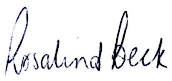 Approved by Governing Body: Name:  Jane Donald                           Signature  Date 25/9/21No. ofPupils Supported Priority Cohorts Supported Staffing SolutionAim / Description (with reference to curriculum) Start Date End Date ExpenditureAmount (£s)4 (KS2)4(FP)Teaching Assistant to deliver 8 x 20 min Spelling Sessions per week. Duration 23 weeks.SJ – 1hr 20mKB – 1hr 20mTo provide small group intervention to consolidate and develop spelling/phonics strategies.4/10/202131/03/2022Teaching Assistant – 2hr 40min(2.66 x 23 x 14.70) hours per week for 23 weeks.£899.34        6(KS2)ALNFSMTeaching Assistant to deliver 4 x 22.5 min Reading Sessions per week. Duration  weeks SJ – 1hr 30minsTo provide extra interventions in developing reading skills to targeted individuals.4/10/202131/03/2022Teaching Assistant 1.5 hours x £14.70 x 23 weeks£507.157(KS2)3(FP)FSM
ALNTeaching Assistant (under guidance from Class Teacher) to deliver focused and pre-teaching of maths topics. 6 x 30 mins a week.Focused Teaching of mathematic topics to develop identified gaps. Pre-teaching of new topics to support engagement and confidence.4/10/202131/03/2022Teaching Assistant –  3 hours per week.  23 weeks in total. £1014.30 1 (FP)ALNALN Teaching Assistant to deliver extra sessions on speech.2 x 15 minsDevelopment of Speech4/10/2131/03/22Teaching Assistant - .5 hours over 23 weeks =£169.05